Perth East Public Library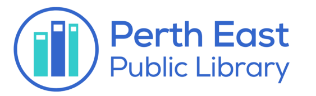 Regular Meeting of the BoardTuesday, March 14, 20237:30PMPerth East Public LibraryMEETING MINUTESBoard Members Present:	Laura Hallahan (Chair), Mark Steffen (Vice-Chair), Diann Davidson, Allie Fallis, Jeremy Matheson, Patrick Minor, Jerry SmithStaff Present: 		Kendra Roth (CEO)  Regrets:	1. 	CALL TO ORDER Chairperson, Laura Hallahan, called the meeting to order at 7:27PM2. 	ADDITIONS TO and APPROVAL OF THE AGENDA2023 – 25 Motion – THAT the Agenda be approved noting any additions, changes or deletions.Moved by		J. Matheson  Seconded by		M. Steffen  CARRIED. 3.	DISCLOSURE OF PECUNIARY INTEREST and the general nature thereof	There were no declarations of pecuniary interest.4. 	MINUTES OF PREVIOUS MEETING 2023 – 26 Motion - THAT the minutes of the Regular Board Meeting of February 14, 2023 be approved as circulated.Moved by		J. SmithSeconded by		M. Steffen CARRIED.5. 	BUSINESS ARISING FROM MINUTES OF February 14, 2023.6. 	DELEGATIONS There were no delegations.7.	CORRESPONDENCE 7.1 FOPL Updates 2023 – 27 Motion – THAT the correspondence be received as information.Moved by		D. Davidson Seconded by		P. Minor 8.	FINANCE REPORTS8.1 Year-to-Date Reports 2023 – 28 Motion – THAT the un-audited February year-to-date reports be received as information. AND THAT the CEO includes account balances in future year-to-date reports.Moved by		J. Matheson Seconded by		P. Minor CARRIED.	8.2 Accounts Payable 2023 – 29 Motion – THAT the February informal listing of Accounts Payable be received as information.Moved by		D. DavidsonSeconded by		A. Fallis CARRIED.9.	CEO’S REPORT9.1 CEO’s Report2023 – 30 Motion – THAT the CEO’s report be received as information.Moved by		M. SteffenSeconded by		A. Fallis   CARRIED.10.	COMMITTEE REPORTS10.1 Finance Committee 10.2 Personnel Committee 10.3 Strategic Planning Committee 10.4 PCIN Board – K. Roth made note that the PCIN Board has their inaugural meeting on April 14, 2023.10.5 SOLS Trustee Council 3 10.6 Council Report - verbal report from J. Smith & J. Matheson: Budget process is on schedule to have final approval by end of March.2023 – 31 Motion – THAT the verbal reports provided by members of the committees to PEPL Board be received for information purposes, 	Moved by		P. MinorSeconded by		D. Davidson CARRIED.11.	BOARD EDUCATION11.1 Primary Board Responsibilities – Board Roles and Responsibilities Document 12.	CLOSED SESSION	Pursuant to section 16.1 4(d) of the Public Libraries Act, 1990 - labour relations or employee negotiations 2023 – 32 Motion – THAT the Perth East Public Library move into closed session at 7:51PM for the purpose(s) of: Exceptions Pursuant to Section 16.1 4(d) of the Public Libraries Act                                                                                                                 Labour relations or employee negotiations		                                                                              Moved by		M. Steffen                                                                                                                       Seconded by		D. Davidson								        CARRIED.2023 – 33 Motion – THAT the Perth East Public Library rise from closed session at 8:14PM and reconvene to the Regular Meeting of the Board.                                                                                Moved by		A. Fallis									         Seconded by		M. Steffen									       CARRIED.										13.	BUSINESS ARISING FROM CLOSED SESSION13.1 Interim CEO   2023 – 34 Motion – THAT the PEPL Board direct the CEO and Board Chair to proceed with support from Human Resources Coordinator on extending offer for the position of Interim CEO. Moved by		M. Steffen Seconded by		J. SmithCARRIED.14.	NEW BUSINESS14.1 2022 Annual Report  2023 – 35 Motion – THAT the Perth East Public Library Board approve the 2022 Annual Report,AND THAT copies are circulated to stakeholders.Moved by		J. Matheson Seconded by		P. Minor  CARRIED.14.2 Privacy and Access to Information Policy  2023 – 36 Motion – THAT the Privacy and Access to Information Policy be reviewed and adopted, noting any revisions. 										              Moved by		J. Smith  								         Seconded by		A. Fallis 								        CARRIED.15.	ADJOURNMENT – Next meeting is Tuesday, April 11, 2023 at 7:30PM2023 – 37 Motion – THAT the Perth East Public Library Board adjourn at 8:43PM                                                      Moved by	 	A. Fallis								        Seconded by	 	P. Minor							                    CARRIED.                                                                                                                        _________________________________				___________________________________PEPL Board Chair, Laura Hallahan					PEPL Board Secretary, Kendra Roth__________________________________				___________________________________Date 									Date